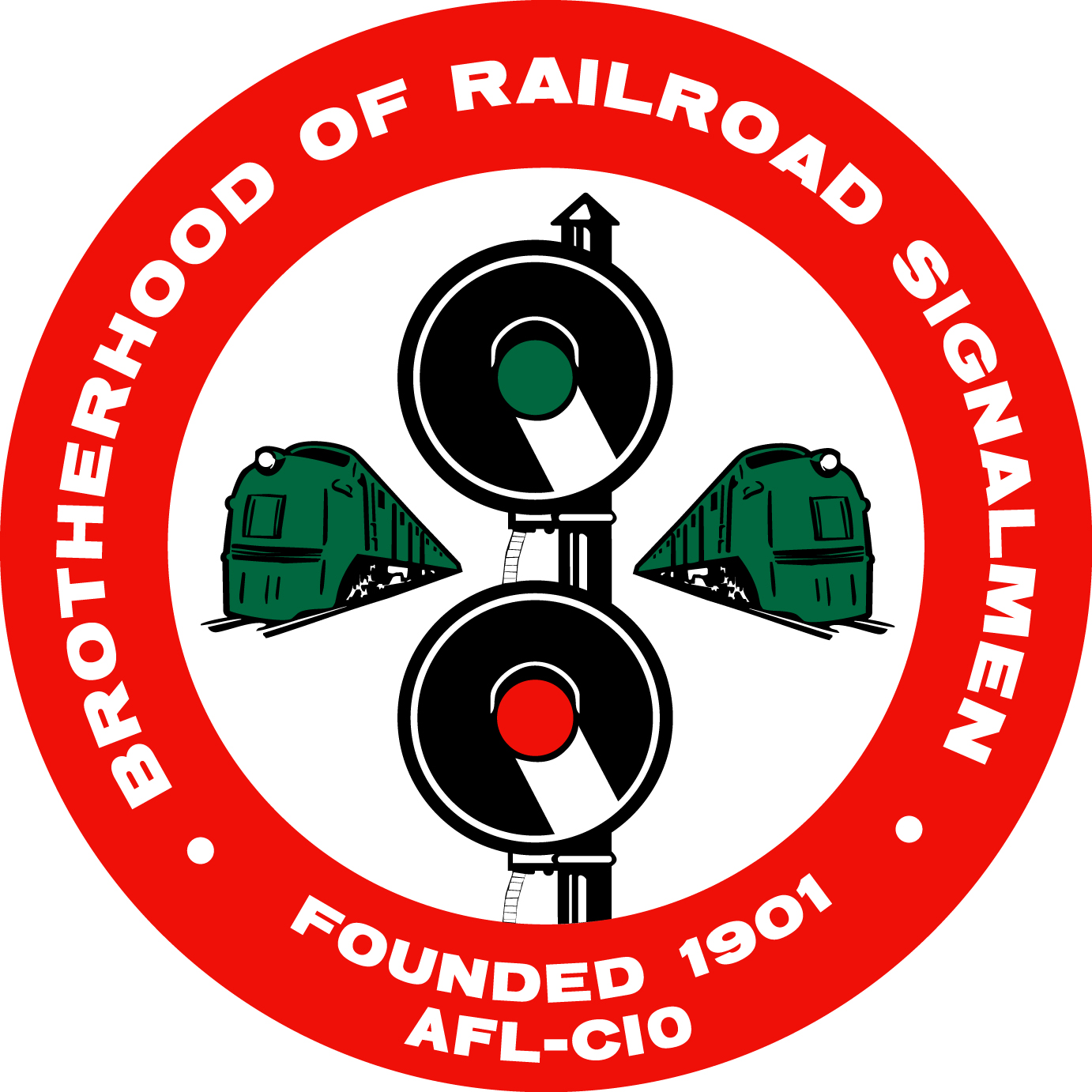 	BROTHERHOOD OF RAILROAD SIGNALMEN	 • FRONT 	(540) 622-6522• FAX (540) 622-6532	ATTENTION:  Mike S. Baldwin — Secretary TreasurerCONFIRMATION OF ATTENDANCE
— LOCAL FINANCIAL SECRETARY’S TRAINING CLASSES —Front Royal, VA — Training begins at 9:00 a.m. Name ________________________________________________________________Address ______________________________________________________________City, State, Zip _________________________________________________________Title, Local ____________________________________________________________Contact Phone Number___________________________ Shirt Size________________This is to confirm that I plan to attend the Local Financial Secretary Training Class in Front Royal, Virginia, on _________________________________________Please mail, fax, or email your confirmation to: Michaela Claywell at michaela@brs.org